Battle of the Bulge/Race to BerlinWar in 1944-1945:West: ______________________________________________________________________East:_______________________________________________________________________Battle of the Bulge: (move clockwise through the graphic organizer)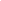 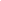 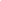 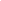 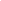 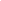 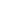 Race to Berlin:Germany 1945:What do these pictures reveal about Germany in 1945?a.______________________________________________________________b.______________________________________________________________c.______________________________________________________________**************Berlin: Key to victoryTension between Western Allies and Soviet Union:______________________________________________________________________________________________________________________________Who won the Race to Berlin?_________________________________________Why did they win?_________________________________________________Map Directions:Use one color or pattern to display the British/American liberation of France and movement east.Use one color or pattern to display the Russian occupation of Poland and movement west.Draw the “Bulge” in the Battle of the Bulge.Place a star on Berlin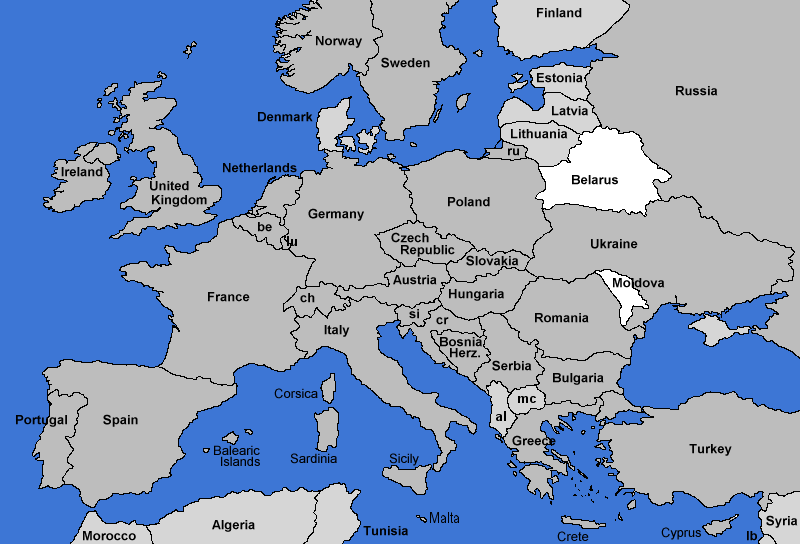 